Produsul Inovator al Anului – Formular de înscriere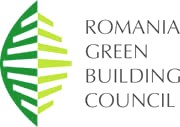 Acest premiu recunoaşte contribuţia adusă de un produs în transformarea industriei construcţiilor şi a celei imobiliare din România către o mai mare sustenabilitate.Notă: Vă rugăm să consultați criteriile de înscriere și criteriile de jurizare pentru acest premiu, disponibile pe site-ul RoGBC.Numele companiei: Date de contact ale persoanei care realizează înscrierea:NumeTelefonEmailDescrierea produsului inovator:FotografiiVă rugăm atașați 1-6 fotografii cu rezoluție mare ale proiectului pentru evaluarea juriului și promovarea ulterioară a proiectului. Prezentare în Social MediaVă rugăm să includeți o scurtă descriere a proiectului, inițiativei sau activității companiei, în limba română, pe care RoGBC o va posta pe pagina de Facebook și grupul propriu Linkedin. Indicați de asemenea care este fotografia care vreți să însoțească această postare. Numărul de like-uri obținute este parte din punctajul pentru obținerea premiului.Persoana nominalizată pentru primirea premiului în numele companiei:Notă: Vă rugăm să furnizați numele, numărul de telefon și e-mail-ul persoanei care va primi invitația de a participa la festivitatea de decernare e premiilor RoGBC de pe 14 decembrie 2017, ora 18:00, în cazul în care proiectul va fi unul dintre cele trei nominalizate de juriu. 